السـيرة العلمية لتدريسيي/ كلية التربية ابن رشد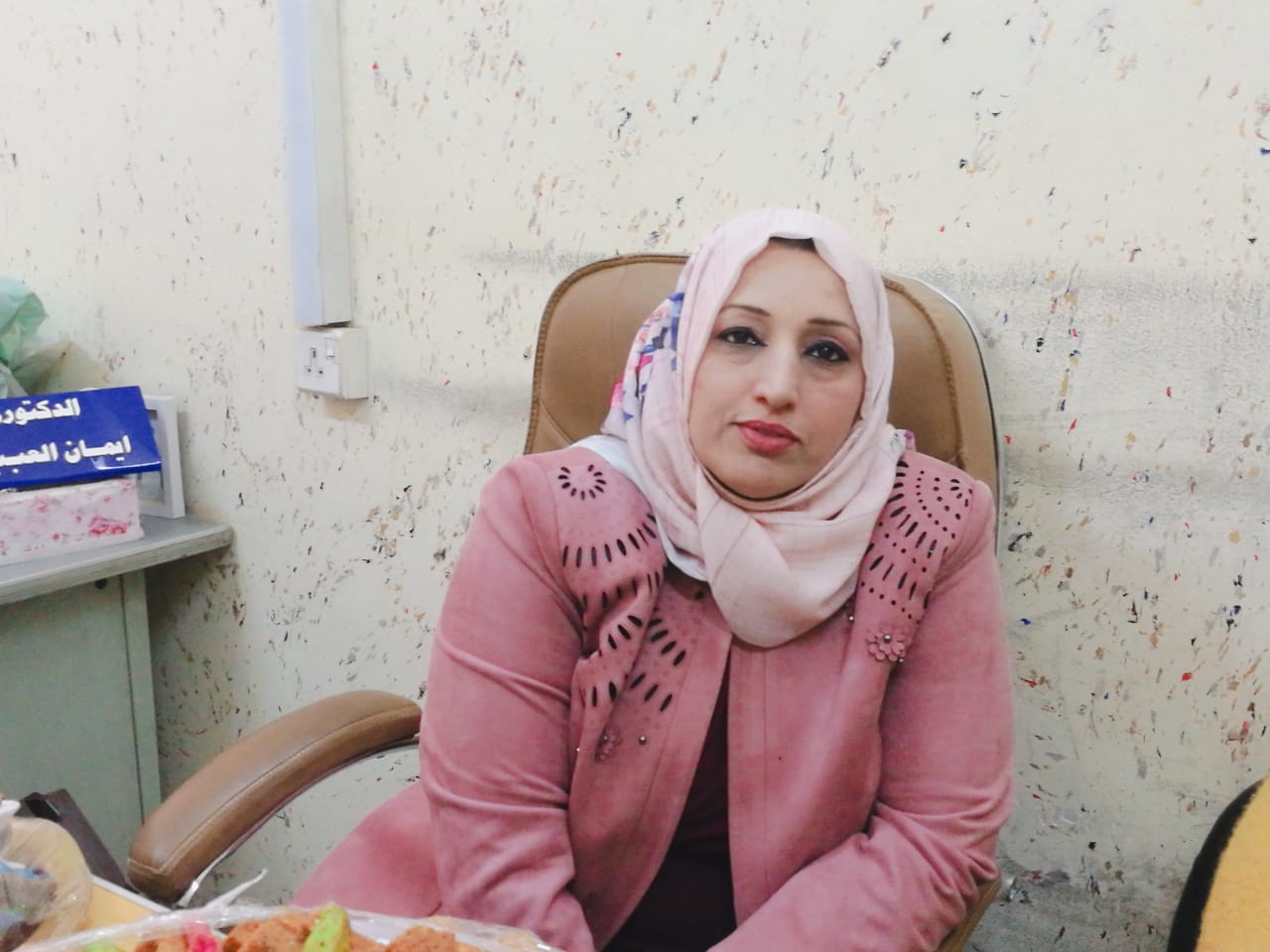 الاسـم واللقب العلمي أ.م.د.الاء محمد لازم محمد الغراويالتخصص العام والدقيق  الادب/الادب الجاهليالبريـد الإليكترونيعنوان رسالة الماجستير وأطروحة الدكتوراه ثنائيات الرؤيا في شعر طرفة بن العبد/الماجستيرالثنائيات القيمية في دواووين شعراء المعلقات السبع /لدكتوراهعنوان البحوث العلمية المنشورة استراتيجيات الخطاب في خطب الامام الحسين( علة السلام)عتبات التداول في خطب الامام الحسين (عليه السلام)عنوان الكتب المؤلفة والمترجمةكتب الشكر والتقديرشكر من رئيس الوزراءشكر من رئيس الجامعةشكر من العميدالمناصب الإدارية التي تقلدهاذكر العضوية في هيئات تحرير المجلات العلمية والفرق الاستشاريةالعدد الإجمالي للإشراف على طلبة الدراسات العليا اشرفت على عدد من الرسائل والاطاريح الجامعيةالعدد الإجمالي للمشاركة في المناقشات ناقشت رسائل واطاريح في عدد من الجامعات العراقية 